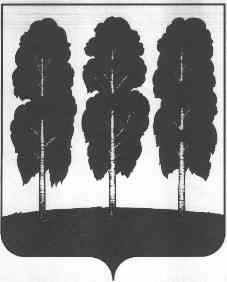 АДМИНИСТРАЦИЯ БЕРЕЗОВСКОГО РАЙОНАХАНТЫ-МАНСИЙСКОГО АВТОНОМНОГО ОКРУГА - ЮГРЫПОСТАНОВЛЕНИЕот  28.06.2022                                                                                                           № 930пгт. БерезовоО внесении изменений в постановление администрации Березовского района от 29.11.2019 № 1402 «Об утверждении Порядка предоставления субсидии предприятиям жилищно-коммунального комплекса, осуществляющим деятельность на территории городского поселения Березово, в целях финансового обеспечения затрат по погашению кредиторской задолженности за потребленный газ и электроэнергию и признании утратившими силу некоторых муниципальных правовых актов администрации Березовского района»	В целях приведения нормативного правового акта в соответствии с действующим законодательством:Внести в постановление администрации Березовского района от 29.11.2019 № 1402 «Об утверждении Порядка предоставления субсидии предприятиям жилищно-коммунального комплекса, осуществляющим деятельность на территории городского поселения Березово, в целях финансового обеспечения затрат по погашению кредиторской задолженности за потребленный газ и электроэнергию и признании утратившими силу некоторых муниципальных правовых актов администрации Березовского района» следующие изменения:1.1. В преамбуле слова «постановлением Правительства Российской Федерации от 06.09.2016 № 887 «Об общих требованиях к нормативным правовым актам, муниципальным правовым актам, регулирующим предоставление субсидий юридическим лицам (за исключением субсидий государственным (муниципальным) учреждениям), индивидуальным предпринимателям, а также физическим лицам-производителям товаров, работ, услуг»», заменить словами «постановлением Правительства Российской Федерации от 18.09.2020 № 1492 «Об общих требованиях к нормативным правовым актам, муниципальным правовым актам, регулирующим предоставление субсидий из соответствующего бюджета бюджетной системы Российской Федерации, в том числе грантов в форме субсидий, юридическим лицам, индивидуальным предпринимателям, а также физическим лицам - производителям товаров, работ, услуг, и о признании утратившими силу некоторых актов Правительства Российской Федерации и отдельных положений некоторых актов Правительства Российской Федерации»».1.2. В приложении к постановлению:1.2.1. пункт 2.1 раздела 2 изложить в следующей редакции:«2.1. Получатель субсидий на дату подачи заявления на получение субсидии, должен соответствовать следующим требованиям:1) осуществление получателями субсидии деятельности на территории городского поселения Березово по оказанию услуг тепло-, водоснабжения, водоотведения;2) наличие в основном виде деятельности получателя субсидии деятельности по оказанию услуг тепло-, водоснабжения, водоотведения;3) получатели субсидии – юридические лица не должны находиться в процессе реорганизации (за исключением в форме присоединения к юридическому лицу, являющемуся получателем субсидии, другого юридического лица), ликвидации, в отношении них не введена процедура банкротства, деятельность получателя субсидии не приостановлена в порядке, предусмотренном законодательством Российской Федерации;	4) у получателей субсидий должна отсутствовать неисполненная обязанность по уплате налогов, сборов, страховых взносов, пеней, штрафов, процентов, подлежащих уплате в соответствии с законодательством Российской Федерации о налогах и сборах; 5) у получателя субсидии должна отсутствовать просроченная задолженность по возврату в бюджет городского поселения Березово субсидий, бюджетных инвестиций, предоставленных, в том числе, в соответствии с иными правовыми актами, а также иная просроченная (неурегулированная) задолженность по денежным обязательствам перед муниципальным образованием городское поселение Березово (действие подпункта приостановлено до 01.01.2023);  6) наличие подтвержденной кредиторской задолженности перед поставщиками топливно-энергетических ресурсов;7) получатели субсидий не должны получать средства из бюджета городского поселения Березово в соответствии с муниципальным правовым актом на цели, указанные в пункте 1.6. настоящего Порядка;8) получатели субсидий не должны являться иностранными юридическими лицами, а также российскими юридическими лицами, в уставном (складочном) капитале которых доля участия иностранных юридических лиц, местом регистрации которых является государство или территория, включенные в утверждаемый Министерством финансов Российской Федерации перечень государств и территорий, предоставляющих льготный налоговый режим налогообложения и (или) не предусматривающих раскрытия и предоставления информации при проведении финансовых операций (офшорные зоны), в совокупности превышает 50 процентов.»;          1.2.2. абзац седьмой пункта 2.16 раздела 2 изложить в следующей редакции:«- проведение проверок главным распорядителем бюджетных средств, соблюдения порядка и условий предоставления субсидий, в том числе в части достижения результатов их предоставления, а также проверок органом муниципального финансового контроля в соответствии со статьями 268.1 и 269.2 Бюджетного кодекса Российской Федерации;»;1.2.3. пункты 2.25, 2.26 раздела 2 изложить в следующей редакции:« 2.25. Обязательным условием предоставления субсидии, включаемым в соглашение о предоставлении субсидий, является согласие соответственно получателей субсидий и лиц, являющихся поставщиками (подрядчиками, исполнителями) по договорам, заключенным в целях исполнения обязательств по соглашению о предоставлении субсидий на осуществление главным распорядителем бюджетных средств, предоставляющим субсидии, и органом муниципального финансового контроля проверок, предусмотренных подпунктом 5 пункта 3 статьи 78 Бюджетного кодекса Российской Федерации.2.26. Результатом предоставления субсидии является снижение просроченной кредиторской задолженности за топливно-энергетические ресурсы в размере предоставленной субсидии.»;1.2.4. пункт 2.27 раздела 2 признать утратившим силу;1.2.5. пункт 3.1 раздела 3 изложить в следующей редакции:«3.1. Получатель субсидии в течение срока действия соглашения о предоставлении субсидии представляет в Уполномоченный орган отчетность о фактическом размере кредиторской задолженности за потребленный газ и электроэнергию, об осуществлении расходов по погашению кредиторской задолженности за потребленный газ и электроэнергию. Отчетность получателем субсидии предоставляется ежеквартально не позднее 25-го числа месяца, следующего за отчетным кварталом по форме определенной соглашением о предоставлении субсидии.»;1.2.6. наименование раздела 4 изложить в следующей редакции:«4. Требования об осуществлении контроля (мониторинга) за соблюдением условий и порядка предоставления субсидий и ответственности за их нарушение»;1.2.7. пункт 4.1 раздела 4 изложить в следующей редакции:«4.1. Главным распорядителем бюджетных средств проводятся проверки соблюдения порядка и условий предоставления субсидий, в том числе в части достижения результатов их предоставления, а также проверки проводятся органом муниципального финансового контроля в соответствии со статьями 268.1 и 269.2 Бюджетного кодекса Российской Федерации.»;1.2.8. абзац первый пункта 4.3 раздела 4 изложить в следующей редакции:«4.3. В случае выявления нарушений условий и порядка предоставления субсидий, условий соглашения о предоставлении субсидий к получателю субсидий могут быть применены следующие меры:»;1.2.9. пункт 4.4 раздела 4 изложить в следующей редакции:«4.4. Уполномоченный орган направляет уведомление о возврате субсидий в течение 15 рабочих дней со дня выявления факта нарушения получателем субсидий условий и порядка их предоставления, с указанием суммы субсидии, подлежащей возврату в бюджет городского поселения Березово.».	2. Опубликовать настоящее постановление в газете «Жизнь Югры» и разместить на официальном веб-сайте органов местного самоуправления Березовского района и городского поселения Березово.	3. Настоящее постановление вступает в силу после его официального опубликования, действие подпункта 5 пункта 2.1 раздела 2 приостановлена до 01.01.2023.  4. Приостановить до 01.01.2023 действие подпункта 5 пункта 2.1 раздела 2 приложения к постановлению.	5. Контроль за исполнением настоящего постановления возложить на заместителя главы Березовского района, председателя комитета С.Н. Титова.Глава района                                                                                                     П.В. Артеев